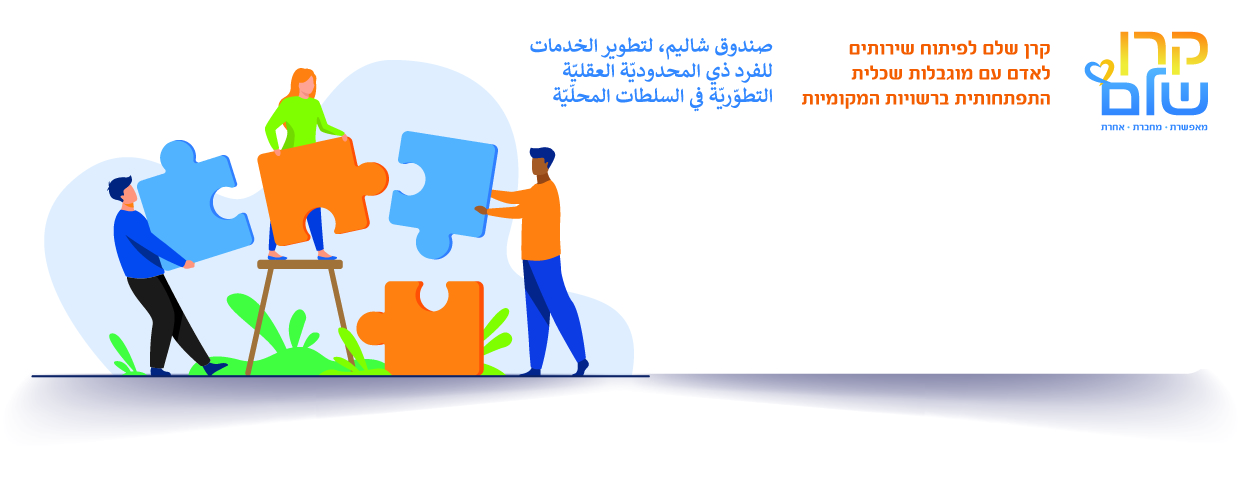 *קרן שלם שומרת לעצמה את הזכות לערוך את המידע לצורך פרסומו המיטבי ברשתות החברתיות      ובאתר הקרן, תוך מתן קרדיט לכל השותפים.*קרן שלם שומרת לעצמה את הזכות שלא לפרסם מידע זה או אחר.כותרת המידעשם הרשות המקומיתשם הארגון המפעיל ושותפים נוספים למימון/ הפעלההוסיפו בבקשה סיפור מנקודת מבט אישית. להלן מספר רעיונות לבחירתכם:הוסיפו בבקשה סיפור מנקודת מבט אישית. להלן מספר רעיונות לבחירתכם:סיפור אישי על ילד/אדם עם מש"ה וקליטתו במסגרת החדשה. ציינו שם או אות ראשונה.סיפור של משפחה וכיצד המסגרת סייעה/ מסייעת לה. רצוי לציין שמות סיפור אישי של אחד או יותר מאנשי הצוות: מה הביא אותך לתחום? ממה אתה שואב סיפוק? מה מאתגר? הוסיפו תמונות באיכות טובה, מצולמות לאורך.  אפשר להוסיף פירוט שמות המצולמים. על התמונות להיות מאושרות לפרסום ע"י האדם/ אפוטרופוס !את התמונות יש לשלוח במייל לאחת משתי האפשרויות הבאות:מיקי כהן, סמנכ"ל פיתוח פיזי  mickyc@kshalem.org.il
לימור שירי שולץ, מנהלנית פיתוח פיזי   limor@kshalem.org.ilדברים נוספים שתרצו לציין באופן חופשי